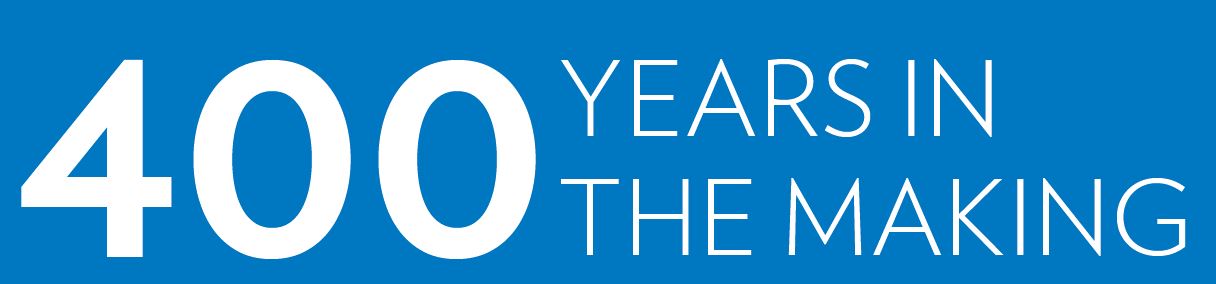 Dear Partner,Thank you for your support! As we move quickly towards 2020 we hope to have more businesses involved. We would appreciate any referrals you may have – Free T-Shirts will be given for all referrals submitted to Plymouth 400!REFERRAL FORM			Please provide us with your information below:Name:		_______________________________________________Company:	_______________________________________________E-Mail:		_______________________________________________Telephone:	_______________________________________________Please indicate below any businesses/organizations who you think may be interested in a Plymouth 400 Partnership. Plymouth 400 will follow up with your referrals or contact you for more information. Organization/Business			Contact Name				E/Mail or PhoneForm more information contact Cheryl Soares, Program Manager Plymouth 400, Inc. 508-812-2020, casoares@plymouth400inc.org